Saturday Service CancelledThere will be no Saturday Service on October 20th.School FoundationThe Zion Lutheran School Foundation Board will need one new member beginning in January.  If you are willing to serve please contact the church office.  Mission Project- For the rest of this year we will be collecting mission gifts for our college and seminary students who are studying for full time church work. Your Mission offering, which is above and beyond your regular offering, will be given to support Matthias Wollberg who is in his fourth year of study at Concordia Seminary, Ft. Wayne and Abigail DeLoach and Taylor Zehendner who are both in their first year of study at Concordia, Seward,to become  Lutheran school teachers.  There are special Mission Envelopes in the Narthex that may be used.  All gifts should be clearly marked and placed in the offering plate. Gifts will be received until the end of this year.School NewsPie sales have begun.  If you would like to order a pie speak to a Zion student or stop by the office. There will be no school October 18-19The school carnival will be held on October 27The Zion School Foundation will hold a pancake feed at Holy Cross on October 28th, from 7:30am-12:00 pmStewardship NoteMark 10:6 – “But from the beginning of creation …” In recent years, our country, along with most all the (formerly) Christian nations of Europe, has lost its way when it comes to marriage. We have ignored the fact that it is God who created us. We always go off the tracks when we forget that He made us and that everything good in this world comes from His hand. In big things and in small things, in the life of a nation or the life of an individual, things go dreadfully wrong when we ignore the Creator’s instructions for life.Announcements – October 7, 2018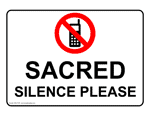 Please silence your cell phone during worship.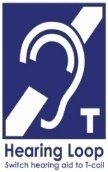 Our sanctuary has a HEARING LOOP.  Please switch hearing aids to T-coil mode.  We have 2 headsets and receivers for use by those without hearing aids. Ask an usher for help.Forgot your offering?  Don’t have your checkbook or cash? Today or any day you can visit our website at zionkearney.com and click on the “giving” tab.  Or, text “zionkearney” (one word) to 77977.  You’ll receive a text back with instructions to start giving.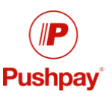 For Your Safety and Security … all exterior doors are locked 15 minutes after the church service begins.  If you are running late please go to the west door for access to the sanctuary.ZYG- Today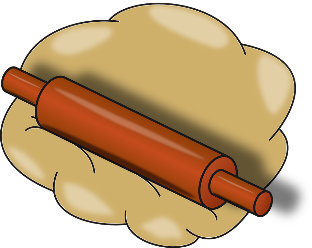 Zion Youth are meeting this evening at 5:00 at the church for games and make your own pizza night.  Youth may be picked up around 7:00pm   The Kreutzer and Gaunt families are sponsoring this event.Oktoberfest-Next SundayThe board of Stewardship is having Oktoberfest on October 14th at 11:30 a.m.  The board will provide the brats, sauerkraut and a side.  We are asking the congregation to bring desserts, hot dishes and salad.  Please bring according to your last name:A-G DessertH-M Hot DishN-Z SaladThere will be a freewill offering to be given to the Zion Emergency Assistance Fund. A Thrivent action team will help with this project.Thank you all LWML ladies – past, present, and future!    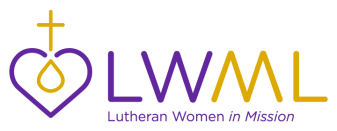 Thank you for providing the beautiful music today during the offering.  Thank you for all that you do.  Thank you to Carol DeLoach for organizing this group of ladies.Reminder that Mary Martha meets tomorrow October 8, at 7:00 pm in the Fellowship Hall.LWML Fall RallyMary Martha will host the Kearney Zone Fall Rally on Sunday, October 23rd. The theme will be “Sharing the Light of Christ” with guest speaker Missionary, Rev. Dale Kaster.Registration: 1:30 pm Rally: 2:00-6:00Registration Fee: $5Freewill donation for SupperIngathering for the Kearney S.A.F.E. center (suggested items- dish soap, hand soap, laundry soap, shampoo & conditioner, facial soap)All ladies of the congregation are invited to join us.  If you are planning to come you might let the office know to help with meal preparations.Paper PantryThe Benevolence Committee is no longer going to keep the pantry supplied with paper goods.  If there is another group that would want to take it over, please let the office know.  Otherwise, groups will need to supply their own paper goods for meals and events.College Financial Planning SessionOn Saturday, October 20th  at 9:00 am our Thrivent representative Echo Pelster will lead a training session about financial planning for college.  All students in 8th grade through college age and their parents are invited.  The class will be held in the 7th & 8th grade classroom.  Please park in the north parking lot.THRIVENTFINANCIAL Connecting faith & finances for good.”LET'S GET TOGETHER!Mark your calendar for a Thrivent Student Resources event because I'd love to have you join me.Hosted by Thrivent Financial representative Echo W Pelster, FIC, RICPR, CLTCDate: Saturday, October 20, 2018 Time: 9:00 a.m. Place: Zion Lutheran Church2421 Avenue C Kearney, NEEVENT DETAILS:Join us for a free workshop to learn how to make college more affordable! This presentation, offered through the Thrivent Scholars Advisor Network, introduces strategies on how parents can help provide education resources while preserving their retirement savings, guide their students toward making smart college selection decisions. by learning wise money habits, reducing weight of educational debt. You're welcome to bring a guest you feel may benefit from meeting me. Please RSVP by calling Church Office at 308-234-3410 or email echo.pelster@thrivent.com.No products will be sold at this event. Insurance products issued or offered by Thrivent Financial, the marketing name for Thrivent Financial for Lutherans, Appleton, WI. Not all products are available in all states, Securities and investment advisory services are offered through Thrivent Investment Management Inc., 625 Fourth Ave. S., Minneapolis, MN 55415, a FINRA and SIPC member and a wholly owned subsidiary of Thrivent. Thrivent Financial representatives are registered representatives of Thrivent Investment Management Inc. They are also licensed insurance agents/producers of Thrivent. For additional important information, visit Thrivent.com/disclosures.27806CB N5-14